附件：合肥学院2022年普通高校专升本考试考生健康承诺书毕业学校:                     联系电话：             考场号：      考试科目（勾选）：专业课      职业技能综合考查        座位号：     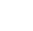 本人（姓名：             身份证号：）是参加合肥学院2022年普通高校专升本专业课考试/职业技能综合考查的考生，我已阅读并了解本次考试防疫须知，愿意遵守各项防疫规定，承担社会疫情防控责任，并承诺如下： 1.本人在考前不属于疫情防控要求14天强制隔离期、医学观察期或自我隔离期内的人群。2. 本人在考前14天内自行测量体温，自我监测健康状况，保证体温低于37.3℃、个人健康情况正常。3.如在入场前和考试中有发烧（超过37.3℃）或咳嗽等呼吸道症状，愿意听从考试工作人员安排，配合相关部门进行综合研判和处理。本人保证以上承诺信息真实、准确，并知悉与之相关的法律责任。如有瞒报、错报、漏报的情况，一切后果自负。                     考生本人签字：                      填写日期：2022年    月    日备注：考生于7月3日考试当天，进入考场前将相应科目的健康承诺书交给考场监考人员或工作人员。